Рекомендации гражданам по действиям при угрозе совершения террористического акт. Цель данных рекомендаций - помочь гражданам правильно ориентироваться и действовать в экстремальных и чрезвычайных ситуациях, а также обеспечить создание условий, способствующих расследованию преступлений. Любой человек должен точно представлять свое поведение и действия в экстремальных ситуациях, психологически быть готовым к самозащите.ОБНАРУЖЕНИЕ ПОДОЗРИТЕЛЬНОГО ПРЕДМЕТА, КОТОРЫЙ МОЖЕТ ОКАЗАТЬСЯ ВЗРЫВНЫМ УСТРОЙСТВОМ.В последнее время часто отмечаются случаи обнаружения гражданами подозрительных предметов, которые могут оказаться взрывными устройствами. Подобные предметы обнаруживают в транспорте, на лестничных площадках, около дверей квартир, в учреждениях и общественных местах. Как вести себя при их обнаружении? Какие действия предпринять? Если обнаруженный предмет не должен, по вашему мнению, находиться в этом месте, не оставляйте этот факт без внимания.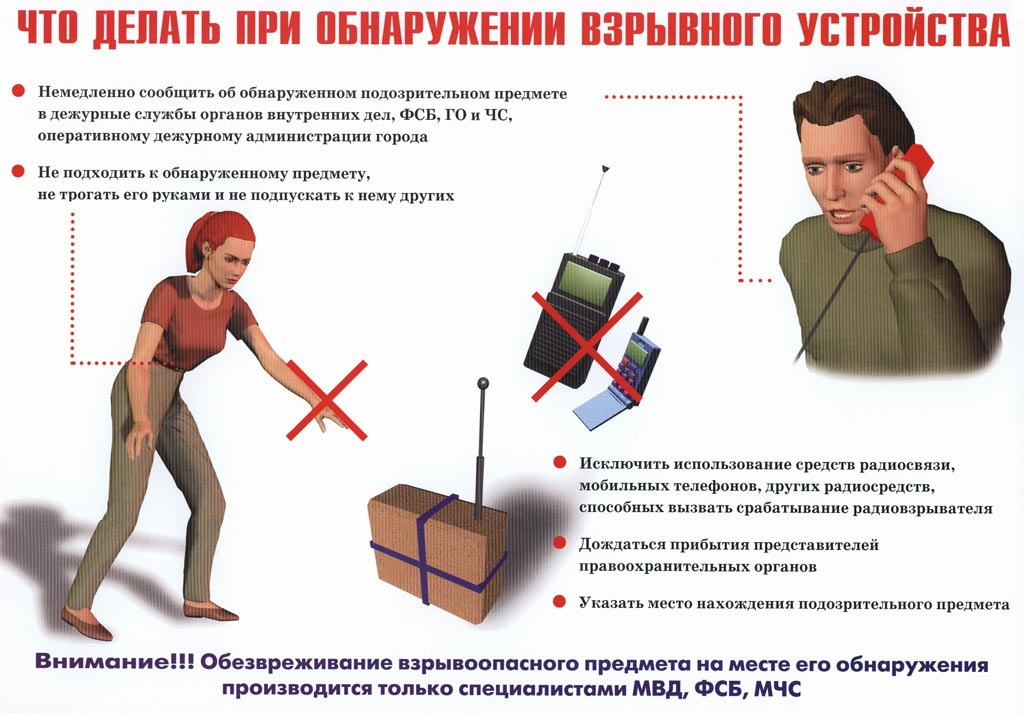  Если вы обнаружили неизвестный предмет в учреждении, немедленно сообщите о находке администрации или охране. В этом случае:  не трогайте, не передвигайте, не вскрывайте обнаруженный предмет;  зафиксируйте время обнаружения предмета;  постарайтесь сделать все возможное, чтобы люди отошли как можно дальше от находки;  обязательно дождитесь прибытия оперативно-следственной группы (помните, что вы являетесь очень важным очевидцем); Помните: внешний вид предмета может скрывать его настоящее назначение. В качестве камуфляжа для взрывных устройств используются самые обычные бытовые предметы: сумки, пакеты, коробки, игрушки и т.п. Не предпринимайте самостоятельно никаких действий с находками или подозрительными предметами, которые могут оказаться взрывными устройствами - это может привести к их взрыву, многочисленным жертвам и разрушениям. ПОЛУЧЕНИЕ ИНФОРМАЦИИ ОБ ЭВАКУАЦИИ.Сообщение об эвакуации может поступить не только в случае обнаружения взрывного устройства и ликвидации последствий террористического акта, но и при пожаре, стихийном бедствии и т.п. Получив сообщение от работников учреждения, представителей властей или правоохранительных органов о начале эвакуации, соблюдайте спокойствие и четко выполняйте их команды.ПОВЕДЕНИЕ В ТОЛПЕ.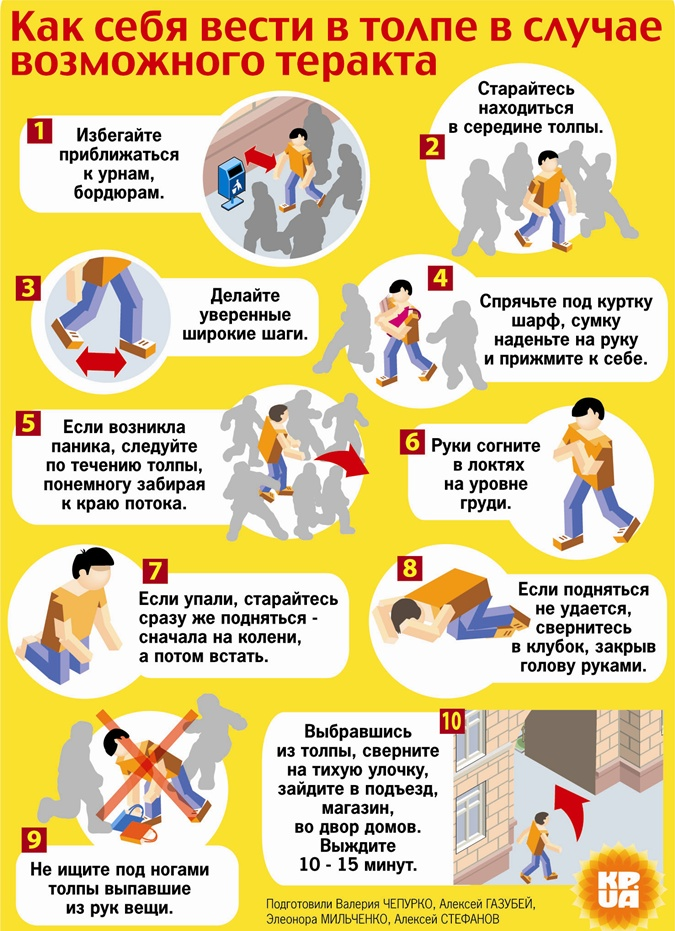 1. Избегайте больших скоплений людей. 2.  Не присоединяйтесь к толпе, как бы ни хотелось посмотреть на происходящие события. 3. Если оказались в толпе, позвольте ей нести Вас, но попытайтесь выбраться из неё. 4. Глубоко вдохните и разведите согнутые в локтях руки чуть в стороны, чтобы грудная клетка не была сдавлена. 5. Стремитесь оказаться подальше от высоких и крупных людей, людей с громоздкими предметами и большими сумками. 6. Любыми способами старайтесь удержаться на ногах. 7. Не держите руки в карманах. 8. Двигаясь, поднимайте ноги как можно выше, ставьте ногу на полную стопу, не семените, не поднимайтесь на цыпочки. 9. Если давка приняла угрожающий характер, немедленно, не раздумывая, освободитесь от любой ноши, прежде всего от сумки на длинном ремне и шарфа. 10.Если что-то уронили, ни в коем случае не наклоняйтесь, чтобы поднять. 11.Если Вы упали, постарайтесь как можно быстрее подняться на ноги. При этом не опирайтесь на руки (их отдавят либо сломают). Старайтесь хоть на мгновение встать на подошвы или на носки. Обретя опору, "выныривайте", резко оттолкнувшись от земли ногами. 12.Если встать не удается, свернитесь клубком, защитите голову предплечьями, а ладонями прикройте затылок. 13.Попав в переполненное людьми помещение, заранее определите, какие места при возникновении экстремальной ситуации наиболее опасны (проходы между секторами на стадионе, стеклянные двери и перегородки в концертных залах и т.п.), обратите внимание на запасные и аварийные выходы, мысленно проделайте путь к ним. 14.Легче всего укрыться от толпы в углах зала или вблизи стен, но сложнее оттуда добираться до выхода.15.При возникновении паники старайтесь сохранить спокойствие и способность трезво оценивать ситуацию. 16.Не присоединяйтесь к митингующим "ради интереса". Сначала узнайте, санкционирован ли митинг, за что агитируют выступающие люди. 17.Не вступайте в незарегистрированные организации. Участие в мероприятиях таких организаций может повлечь уголовное наказание. 18.Во время массовых беспорядков постарайтесь не попасть в толпу, как участников, так и зрителей. Вы можете попасть под действия бойцов спецподразделений.ЗАХВАТ В ЗАЛОЖНИКИ.Любой человек по стечению обстоятельств может оказаться заложником у преступников. При этом преступники могут добиваться достижения политических целей, получения выкупа и т.п. Во всех случаях ваша жизнь становиться предметом торга для террористов. Захват может произойти в транспорте, в учреждении, на улице, в квартире.  Если вы оказались в заложниках, рекомендуем придерживаться следующих правил поведения:  неожиданное движение или шум могут повлечь жестокий отпор со стороны террористов, не допускайте действий, которые могут спровоцировать террористов к применению оружия и привести к человеческим жертвам;  будьте готовы к применению террористами повязок на глаза, кляпов, наручников или веревок;  переносите лишения, оскорбления и унижения, не смотрите преступникам в глаза (для нервного человека это сигнал к агрессии), не ведите себя вызывающе;  не пытайтесь оказывать сопротивление, не проявляйте ненужного героизма, пытаясь разоружить бандита или прорваться к выходу или окну;  если вас заставляют выйти из помещения, говоря, что вы взяты в заложники, не сопротивляйтесь;  если с вами находятся дети, найдите для них безопасное место, постарайтесь закрыть их от случайных пуль, по возможности находитесь рядом с ними;  при необходимости выполняйте требования преступников, не противоречьте им, не рискуйте жизнью окружающих и своей собственной, старайтесь не допускать истерики и паники;  в случае когда необходима медицинская помощь, говорите спокойно и кратко, не нервируя бандитов, ничего не предпринимайте, пока не получите разрешения. ПОМНИТЕ: ВАША ЦЕЛЬ - ОСТАТЬСЯ В ЖИВЫХ: Будьте внимательны, постарайтесь запомнить приметы преступников, отличительные черты их лиц, одежду, имена, клички, возможные шрамы и татуировки, особенности речи и манеры поведения, тематику разговоров и т.п. Помните, что получив сообщение о вашем захвате, спецслужбы уже начали действовать и предпримут все необходимое для вашего освобождения. Во время проведения спецслужбами операции по вашему освобождению неукоснительно соблюдайте следующие требования:  лежите на полу лицом вниз, голову закройте руками и не двигайтесь;  ни в коем случае не бегите навстречу сотрудникам спецслужб или от них, так как они могут принять вас за преступника;  если есть возможность, держитесь подальше от проемов дверей и окон. Если Вас захватили в качестве заложника, помните, что Ваше собственное поведение может повлиять на обращение с Вами. Сохраняйте спокойствие и самообладание. Определите, что происходит.  Решение оказать сопротивление или отказаться от этого должно быть взвешенным и соответствовать опасности превосходящих сил террористов.  Не сопротивляйтесь. Это может повлечь еще большую жестокость.  Будьте настороже. Сосредоточьте Ваше внимание на звуках, движениях и т.п.  Займитесь умственными упражнениями.  Будьте готовы к "спартанским" условиям жизни: неадекватной пище и условиям проживания; неадекватным туалетным удобствам.  Если есть возможность, обязательно соблюдайте правила личной гигиены.  При наличии проблем со здоровьем, убедитесь, что Вы взяли с собой необходимые лекарства, сообщите охранникам о проблемах со здоровьем, при необходимости просите об оказании медицинской помощи или предоставлении лекарств.  Будьте готовы объяснить наличие у Вас каких-либо документов, номеров телефонов и т.п.  Не давайте ослабнуть своему сознанию. Разработайте программу возможных упражнений (как умственных, так и физических). Постоянно тренируйте память: вспоминайте исторические даты, фамилии знакомых людей, номера телефонов и т.п. Насколько позволяют силы и пространство помещения занимайтесь физическими упражнениями.  Спросите у охранников, можно ли читать, писать, пользоваться средствами личной гигиены и т.п. Если Вам дали возможность поговорить с родственниками по телефону, держите себя в руках, не плачьте, не кричите, говорите коротко и по существу. Попробуйте установить контакт с охранниками. Объясните им, что Вы тоже человек. Покажите им фотографии членов Вашей семьи. Не старайтесь обмануть их. Если охранники на контакт не идут, разговаривайте как бы сами с собой, читайте вполголоса стихи или пойте. Обязательно ведите счет времени, отмечая с помощью спичек, камешков или черточек на стене прошедшие дни. Если вы оказались запертыми в каком-либо помещении, то постарайтесь привлечь чье-либо внимание. Для этого разбейте оконное стекло и позовите на помощь, при наличии спичек подожгите бумагу и поднесите ближе к пожарному датчику и т.п. Никогда не теряйте надежду на благополучный исход. Помните, чем больше времени пройдет, тем больше у Вас шансов на спасение ПОРЯДОК ПРИЕМА СООБЩЕНИЙ, СОДЕРЖАЩИХ УГРОЗЫ ТЕРРОРИСТИЧЕСКОГО ХАРАКТЕРА, ПО ТЕЛЕФОНУ.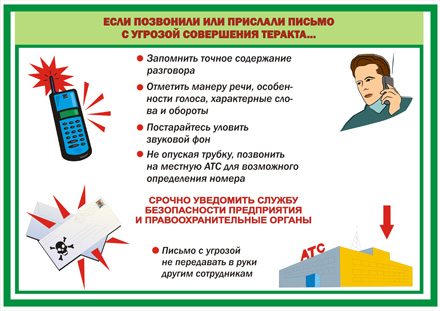  Правоохранительным органам значительно помогут для предотвращения совершения преступлений и розыска преступников следующие действия:  Постарайтесь дословно запомнить разговор и зафиксировать его на бумаге.  По ходу разговора отметьте пол, возраст звонившего и особенности его (ее) речи:  голос: громкий/тихий, низкий/высокий;  темп речи: быстрая/медленная;  произношение: отчетливое, искаженное, с заиканием, шепелявое, с акцентом или диалектом;  манера речи: развязная, с издевкой, с нецензурными выражениями. Обязательно отметьте звуковой фон (шум автомашин или железнодорожного транспорта, звук теле-; радиоаппаратуры, голоса, другое).  Отметьте характер звонка - городской или междугородный.   Обязательно зафиксируйте точное время начала разговора и его продолжительность.  В любом случае, постарайтесь в ходе разговора получить ответы на следующие вопросы: Куда, кому, по какому телефону звонит этот человек? Какие конкретные требования он (она) выдвигает? Выдвигает требования он (она) лично, выступает в роли посредника или представляет какую-то группу лиц? На каких условиях он (она) или они согласны отказаться от задуманного? Как и когда с ним (с ней) можно связаться? Кому Вы можете или должны сообщить об этом звонке?  Постарайтесь добиться от звонящего максимально возможного промежутка времени для принятия Вами и Вашим руководством решений или совершения каких-либо действий.  Если возможно, еще в процессе разговора, сообщите о нем руководству объекта, если нет - немедленно по его окончании.  Не распространяйтесь о факте разговора и его содержании. Максимально ограничьте число людей, владеющих информацией.  При наличии автоматического определителя номера АОНа запишите определившийся номер телефона в тетрадь, что позволит избежать его случайной утраты.  При использовании звукозаписывающей аппаратуры сразу же извлеките кассету (мини-диск) с записью разговора и примите меры к ее сохранности. Обязательно установите на ее место другую.